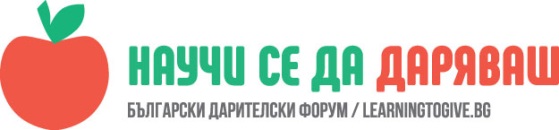 УРОК:  Да се научим да харчим и даряваме Ива Атанасова, учител в ОУ „ Димитър Петров“, гр. СливенЧасът е проведен в 6 а клас на  19.02.2018 г..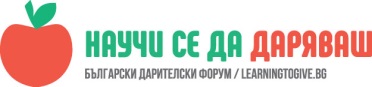 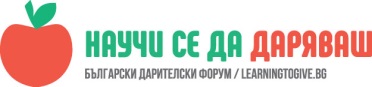 Учениците да изготвят личен бюджет, в който е отразено харченето, спестяването, инвестирането и даряването на средства.Да се развият умения за разграничаване на приходи и разходи.Да развият умения да даряват спестени пари за благотворителни каузи или неправителствени организации.ОписаниеПродължителност: 1 часа от 40 мин.В нашия час присъства специален гост. Това бе г- н Добрин Янев от Сосиете Женерал. Учениците се запознаха с различни термини- бюджет, приход, разход, спестяване, валута и др. Г-н Янев разясни различни възможности за спестяване. Той даде доста идеи на децата за спестяване, но и за даряване. Учениците малко се затрудниха при всички тези термини, но не пропуснаха възможност да задават въпроси. Всеки може да постигне своите мечти по- бързо, ако знае как да спестява. Неусетно разговорът премина към нумизматика. Темата завладя учениците и те без притеснения задаваха своите въпроси. Монетите от миналото и днес са интересна и забавна тема за децата. Някой от учениците представиха пред всички пари и монети от миналото, а други се оказаха запалени колекционери на стари монети.- Димитър Грахов. Димитър Николов“ Знаете ли нещо повече за монетите?“. Г- н Янев се оказа също запален нумизмат, който разгърна темата доста подробно. Всички бяха впечатлени да чуят толкова интересни неща за монетите. Обсъдени бяха теми от случайно намерени монети до печатането на съвременните пари.С големи благодарности за наученото се разделихме с г-н Янев.„ Откривали ли сте монети, които са ценни?“„ От кога се занимавате с нумизматика?“ 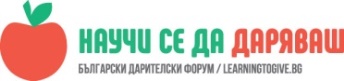 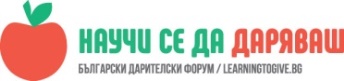 